 MINUTES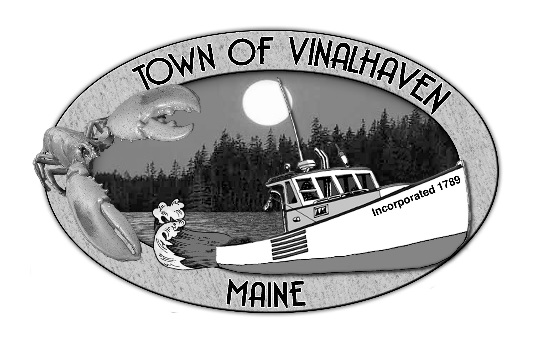 Tuesday, June 29, 20215:30 pmTown OfficeRoll Call - Selectmen Eric Gasperini, Phil Crossman, Pam Alley, Donald Poole; Town Manager Andrew Dorr; and Deputy Town Clerk Elizabeth Bunker.  Jacob Thompson was absent.
Also present – George Kendrick, Elin Elisofon, Ladd Olson, Gabe McPhail, Johnny McCarthy, Patrick ShaneAppoint Chair & Co-Chair - Tabled
Minutes – Approve the minutes from the June 10, 2021 Public Hearing; the June 15, 2021 meeting; and the June 16, 2021 joint meeting with North Haven Selectmen. 
Motion by Pam Alley to approve the minutes from the June 10, 2021 Public Hearing.  Second by Donald Poole.  Vote 4-0-0.  Motion carried.

Motion by Pam Alley to approve the minutes from the June 15, 2021 meeting.  Second by Donald Poole.  Vote 4-0-0.  Motion carried.

Motion by Pam Alley to approve the minutes from the June 16, 2021 joint meeting with North Haven Selectmen.  Second by Donald Poole.  Vote 4-0-0.  Motion carried.  
Approve and Sign Treasurer’s Warrant #52 – Motion by Eric Gasperini to approve and sign Treasurer’s Warrant #52.  Second by Donald Poole.  Vote 4-0-0.  Motion carried.
Approve Agenda – Motion by Eric Gasperini to approve the agenda as presented.  Second by Pam Alley.  Vote 4-0-0.  Motion carried.
CommunicationsVarious Broadband Letters – The Board received several letters, both favorable and unfavorable, on the Board’s decision to not fund staff hours for further work on the Broadband project.  There was discussion on partnerships with ISPs and the hesitancy to use tax dollars for a private company.  There was discussion on the difference between funding the committee and funding the broadband project.  Elin Elisofon said there is $157 million in the state for broadband and she felt the committee was very disheartened after the last meeting.  There was discussion on reforming/restructuring the committee and what parameters the Board would set.  There was discussion on what the new minimum speeds were, and what qualifies as served/underserved.  Motion by Eric Gasperini for the Town Manager to begin drafting an RFP for improved internet access.  Second by Pam.  Vote 4-0-0.  Motion carried.  There was discussion on reconvening the committee before or after the RFP is drafted.  There was discussion on putting parameters on the committee and what those parameters would be.  There was consensus to wait for the return of the RFP.
Speakers from the Floor – 
Don Young asked what is being done about speeding around town.  There was discussion on the use of speed bumps.  Andy said the Town will be getting a speed indicator from the State to use around town.  Andy was asked to research the cost of different speed bumps.  There was discussion on getting help from the State on State-aid roads.  It was asked about getting cameras to capture license plates like places on the mainland.
Don Young asked about the low turnout at Town Meeting and important decisions being made by so few people.  There was discussion on other options: mail-in ballots, BOS make final decision, or meeting at another time of year (fiscal year v. calendar year).  There was discussion on requiring a quorum. 
Committee and Department Reports and AppointmentsAnnual Municipal Official, Board & Committee Appointments – 
Motion by Eric Gasperini to appoint Marjorie Stratton and Barb Philbrook to the Housing Committee for a term of one year.  Second by Pam Alley.  Vote 4-0-0.  Motion carried.  

Motion by Eric Gasperini to appoint Don Young to the Budget Committee.  Second by Donald Poole.  Vote 4-0-0.  Motion carried.

Motion by Eric Gasperini to approve the list of Municipal Officials, Boards, and Committees.  Second by Pam Alley.  Vote 4-0-0.  Motion carried.
Accept and Appropriate Donations – Motion by Eric Gasperini to accept and appropriate donations.  Second by Pam Alley.  Vote 4-0-0.  Motion carried.
Community Development Corporation Committee – George Kendrick spoke on behalf of the committee and described their work so far.  A thorough report was presented to the Board.  The committee has had a lot of discussion on a quasi-municipal model vs. a 501(c)3 organization.  The committee is in favor of establishing a 501(c)3 organization so as to not be part of the Town’s infrastructure and maintain independence, while still having transparency and collaboration with the Town.
Road Commissioners Report – The Board reviewed the report.
Engineer Report/Update – The Board reviewed two Status Reports from Woodard & Curran.  The Carrying Place Bridge is complete.  The boat/canoe launch may need some markers placed, and a section of guard rail may need to be installed.
Old BusinessSign Annual ContractsCemetery – Motion by Eric Gasperini to authorize Andy Dorr to sign the annual mowing contract for cemeteries and town properties on behalf of the Board.  Second by Pam Alley.  Vote 4-0-0.  Motion carried.Sign Annual Lease AgreementsIndian Creek – Motion by Eric Gasperini to authorize Andy Dorr to sign the annual lease agreement with Earl Hamilton for the Indian Creek Footbridge on behalf of the Board.  Second by Pam Alley.  Vote 4-0-0.  Motion carried.Thoroughfare – Motion by Eric Gasperini to sign the annual lease agreement for the Thoroughfare float and boat launch.  Second by Phil Crossman.  Vote 4-0-0.  Motion carried.  Andy and North Haven Town Manager, Rick Lattimer, will meet with Mr. Lewis about a longer-term lease in July when he is on Vinalhaven.Rockland Animal Hospital – Motion by Eric Gasperini to authorize Andy Dorr to sign the lease agreement with Rockland Animal Hospital on behalf of the Board.  Second by Phil Crossman.  Vote 4-0-0.  Motion carried.
New Business – None
Report of Town Manager – The Board reviewed Andy’s memo.  The Town office will only need to be closed for half a day on June 30 to allow the staff to close the books for FY2021.  There was discussion on personnel vacancies: Andy is going to meet with the new director at ICMS to discuss options for partnering with them; The Community Development/Engagement position is open and Andy and Gabe are working on the workplan – focusing on the Downtown Master Plan.  The grant through Pingree’s office has moved to the next phase, and the EDA grant is expected to be awarded any time.
Report of Members – Phil Crossman – Thanked Gabe McPhail for all her work as Community Engagement and Development Coordinator.  She has been an extraordinary and enormous resource for the Town and its committees.Pam Alley – Asked if the Main Street parking lot could be swept and cleaned up before the 4th.  Traps should only be there for loading/unloading.  No overnight storage per the Harbor Ordinance.  Pam also asked if some dirt/stone could be placed at the end of Round the Mountain Road at the Indian Creek footbridge.

All Board members thanked Phil for his dedication to the Board of Selectmen.
Adjourn – Motion by Eric Gasperini to adjourn at 7:25pm.  Second by Pam Alley.  Vote 4-0-0.  Motion carried.Respectfully Submitted,
_________________________________Elizabeth Bunker, Deputy Town ClerkUpcoming:BOS Meeting: July 13, 2021